Na temelju članka 69. Zakona o sustavu civilne zaštite („Narodne novine“, br. 82/15, 118/18, 31/20 i 20/21) ministar unutarnjih poslova donosiP R A V I L N I KO VRSTAMA NAGRADA I PRIZNANJA U SUSTAVUCIVILNE ZAŠTITE I POSTUPKU NJIHOVE DODJELEI. UVODNA ODREDBAČlanak 1.	Ovim Pravilnikom propisuju se vrste nagrada i priznanja u sustavu civilne zaštite, mjerila za dodjelu nagrada i priznanja, postupak njihove dodjele te izgled i sadržaj predložaka nagrada i priznanja.II. VRSTE NAGRADA I PRIZNANJA I MJERILA ZA NJIHOVU DODJELUČlanak 2.	Nagrade i priznanja u sustavu civilne zaštite su:	1. godišnja nagrada u području sustava civilne zaštite	2. godišnja nagrada za naročiti pothvat	3. nagrada za znanstveni ili stručni rad iz područja sustava civilne zaštite	4. priznanje za izuzetne uspjehe u obavljanju službe ili osobit doprinos razvoju                međunarodne suradnje na području civilne zaštite.1. Godišnja nagrada u području sustava civilne zaštiteČlanak 3.(1) Godišnja nagrada u području sustava civilne zaštite može se dodijeliti svake godine kao pojedinačna i/ili skupna nagrada, u pravilu do tri nagrade.(2) Godišnja nagrada iz stavka 1. ovog članka dodjeljuje se pojedincu ili skupini za djelo ili za aktivnosti:- kojima su postignuti iznimni rezultati od posebnog interesa u području sustava civilne zaštite ili - koji su dali dodatni doprinos javnom predstavljanju sustava civilne zaštite.(3) Godišnja nagrada iz stavka 1. ovog članka sastoji se od plakete i pisanog priznanja.Članak 4.(1) Plaketa  je oblika kvadra, izrađena od optičkog bijelog stakla kategorije K9 AAA dimenzija 200x120x20 mm.(2) Na plaketi je graviran štit Ravnateljstva civilne zaštite i natpis „GODIŠNJA NAGRADA U PODRUČJU SUSTAVA CIVILNE ZAŠTITE“.(3) Plaketa je smještena u drvenoj kutiji sa zlatnom kopčom, iznutra obložena svilom i držačem poklopca od trobojnice, a s unutarnje strane poklopca kutije otisnut je grb Republike Hrvatske u zlatnoj boji.2. Godišnja nagrada za naročiti pothvatČlanak 5.(1) Godišnja nagrada za naročiti pothvat može se dodijeliti svake godine kao pojedinačna i/ili skupna nagrada, u pravilu do tri nagrade.(2) Godišnja nagrada iz stavka 1. ovog članka dodjeljuje se pojedincu ili skupini za aktivnosti:- koje su značajno utjecale na povećanu sigurnost i zaštitu ljudi i materijalnih dobara- kojima su iskazane iznimna hrabrost, požrtvovnost ili spretnost u akcijama spašavanja ljudi i materijalnih dobara- koje su u javnosti proizvele osobito pozitivan stav i povjerenje u sustav civilne zaštite.(3) Godišnja nagrada iz stavka 1. ovog članka sastoji se od plakete i pisanog priznanja.Članak 6.(1) Plaketa je oblika štita postavljenog na stakleni nosač, dimenzija 180x160x40 mm izrađena od optičkog bijelog stakla kategorije K9 AAA debljine 20 mm.(2) Na plaketi je graviran štit Ravnateljstva civilne zaštite i natpis „GODIŠNJA NAGRADA ZA NAROČITI POTHVAT“.(3) Plaketa je smještena u drvenoj kutiji sa zlatnom kopčom, iznutra obložena svilom i držačem poklopca od trobojnice, a s unutarnje strane poklopca kutije otisnut je grb Republike Hrvatske u zlatnoj boji.3. Nagrada za znanstveni ili stručni rad iz područja civilne zaštiteČlanak 7.(1) Nagrada za znanstveni ili stručni rad iz područja civilne zaštite može se dodijeliti svake godine kao pojedinačna nagrada, u pravilu do tri nagrade.(2) Nagrada iz stavka 1. ovog članka može se dodijeliti državnim službenicima, pripadnicima sustava civilne zaštite, službenicima jedinica lokalne i područne (regionalne) samouprave, znanstvenim djelatnicima, članovima udruga građana, građanima Republike Hrvatske i stranim državljanima za znanstveni ili stručni rad kojim se doprinosi unaprjeđenju sustava civilne zaštite.(3) Nagrada iz stavka 1. ovog članka sastoji se od plakete i pisanog priznanja.Članak 8.(1) Plaketa je oblika zatvorene knjige, izrađena od optičkog bijelog stakla kategorije K9 AAA dimenzija 150x120x25 mm.(2) Na plaketi je graviran štit Ravnateljstva civilne zaštite i natpis „NAGRADA ZA ZNANSTVENI ILI STRUČNI RAD IZ PODRUČJA CIVILNE ZAŠTITE“.(3) Plaketa je smještena u drvenoj kutiji sa zlatnom kopčom, iznutra obložena svilom i držačem poklopca od trobojnice, a s unutarnje strane poklopca kutije otisnut je grb Republike Hrvatske u zlatnoj boji.4. Priznanje za izuzetne uspjehe u obavljanju službe ili za osobit doprinos razvoju međunarodne suradnje na području civilne zaštiteČlanak 9.(1) Priznanje za izuzetne uspjehe u obavljanju službe može se dodijeliti državnim službenicima i namještenicima Ministarstva unutarnjih poslova (u daljnjem tekstu: Ministarstvo) koji su proveli minimalno 15 godina obavljajući poslove civilne zaštite te postigli izuzetne rezultate.(2) Priznanje iz stavka 1. ovog članka dodjeljuje se i prilikom odlaska u mirovinu državnih službenika i namještenika iz stavka 1. ovog članka. (3) Priznanje za osobit doprinos razvoju međunarodne suradnje na području civilne zaštite može se dodijeliti stranim fizičkim ili pravnim osobama.  (4) Priznanje iz stavka 1. i stavka 3. ovog članka sastoji se od medalje i pisanog priznanja.Članak 10.(1) Medalja iz članka 9. ovog Pravilnika je kružnog oblika, izrađena od „TOMBAK“ materijala pasiviziranog u boji zlata, promjera 40 mm, težine 26 g.(2) Vanjski dio medalje sačinjava pleter, unutar kojeg se nalazi trokut s oznakom Republike Hrvatske, oko kojeg je natpis „CIVILNA ZAŠTITA“, a ispod trokuta je lenta s natpisom „MUP“.(3) Medalja je smještena u kućištu od prozirnog pleksi stakla dimenzija 70x70x30 mm u plavoj kutiji, a s unutarnje strane poklopca kutije otisnut je grb Republike Hrvatske u zlatnoj boji te postavljen držač za podsjetnice od trobojnice.Članak 11.	Izgled i sadržaj pisanog priznanja iz članka 3. stavka 3., članka 5. stavka 3., članka 7. stavka 3. i članka 9. stavka 4. ovog Pravilnika propisani su na obrascima tiskanim uz ovaj Pravilnik i čine njegov sastavni dio.III. POSTUPAK DODJELE NAGRADA I PRIZNANJAČlanak 12.(1) Za postupak dodjele nagrada i priznanja u sustavu civilne zaštite u Ministarstvu se osniva Povjerenstvo za provedbu postupka dodjele nagrada i priznanja u sustavu civilne zaštite (u daljnjem tekstu: Povjerenstvo) koje imenuje ministar unutarnjih poslova (u daljnjem tekstu: ministar).(2) Povjerenstvo se sastoji od predsjednika i četiri člana koje predlaže čelnik ustrojstvene jedinice Ministarstva nadležne za poslove civilne zaštite, koji ispunjavaju sljedeće uvjete:- završen preddiplomski i diplomski sveučilišni studij ili integrirani preddiplomski i diplomski sveučilišni studij ili specijalistički diplomski stručni studij- najmanje pet godina radnog iskustva na poslovima civilne zaštite.(3) Najmanje dva člana Povjerenstva, pored uvjeta iz stavka 2. ovog članka, moraju imati završen poslijediplomski sveučilišni studij koji traje najmanje tri godine.(4) Postupak dodjele godišnje nagrade u području sustava civilne zaštite, godišnje nagrade za naročiti pothvat i nagrade za znanstveni ili stručni rad iz područja sustava civilne zaštite  započinje najkasnije 2. siječnja, a završava svečanim uručenjem u kalendarskoj godini u kojoj se dodjeljuje.(5) Ministarstvo na službenim web stranicama objavljuje javni poziv za dostavu prijedloga za dodjelu nagrada iz stavka 4. ovog članka.(6) Prijedlozi za dodjelu nagrada iz stavka 4. ovog članka dostavit će se Povjerenstvu najkasnije do 31. siječnja na Obrascu 1. koji je tiskan uz ovaj Pravilnik i čini njegov sastavni dio.(7) Povjerenstvo utvrđuje ispunjenje mjerila propisanih ovim Pravilnikom za dodjelu nagrada iz stavka 4. ovog članka te većinom glasova svih članova utvrđuje prijedloge za dodjelu nagrada i dostavlja ih ministru.Članak 13.(1) Prijedloge za dodjelu priznanja za izuzetne uspjehe u obavljanju službe ili osobit doprinos razvoju međunarodne suradnje na području civilne zaštite Povjerenstvu dostavljaju čelnici ustrojstvenih jedinica Ministarstva na Obrascu 2. koji je tiskan uz ovaj Pravilnik i čini njegov sastavni dio.(2) Povjerenstvo utvrđuje ispunjenje mjerila propisanih ovim Pravilnikom za dodjelu priznanja za izuzetne uspjehe u obavljanju službe ili osobit doprinos razvoju međunarodne suradnje na području civilne zaštite te većinom glasova svih članova utvrđuje prijedloge za njihovu dodjelu i dostavlja ih ministru.Članak 14.(1) Nagrade iz članka 12. stavka 4. ovog članka dodjeljuje ministar, a on ili osoba koju on za to ovlasti uručuje ih prigodom obilježavanja Dana civilne zaštite Republike Hrvatske. (2) Priznanje za izuzetne uspjehe u obavljanju službe ili osobit doprinos razvoju međunarodne suradnje na području civilne zaštite dodjeljuje ministar, a uručuje ih on ili osoba koju on za to ovlasti.(3) Nagrade i priznanja u sustavu civilne zaštite dodjeljuju se na svečani način i mogu se javno objaviti.(7) Ustrojstvena jedinica Ministarstva nadležna za poslove civilne zaštite vodi evidenciju dodijeljenih nagrada i priznanja u sustavu civilne zaštite koja sadrži podatke o nagrađenim osobama, vremenu i razlozima za dodjelu nagrada i priznanja.IV. ZAVRŠNE ODREDBE Članak 15.	Danom stupanja na snagu ovog Pravilnika prestaje važiti Pravilnik o vrsti i postupku dodjele nagrada i priznanja Državne uprave za zaštitu i spašavanje („Narodne novine“, br. 75/16 i 101/18).Članak 16.	Ovaj Pravilnik stupa na snagu osmoga dana od dana objave u „Narodnim novinama“.KLASA:URBROJ: Zagreb,                                                                                                                     M I N I S T A Rdr.sc. Davor BožinovićOBRAZAC 1__________________________________________________________________________              (predlagatelj, adresa)						MINISTARSTVO UNUTARNJIH POSLOVA					           POVJERENSTVO ZA PROVEDBU POSTUPKADODJELE NAGRADA I PRIZNANJA U SUSTAVU CIVILNE ZAŠTITEPREDMET: Prijedlog kandidata za dodjelu godišnjih nagrada u području sustava civilne zaštite, godišnjih nagrada za naročiti pothvat i nagrada za znanstveni ili stručni rad iz područja sustava civilne zaštite Podaci o predloženom kandidatu (zaokružiti i ispuniti):1. građanin, službenik __________________________________________________________________________________________________________________________________________________________(ime, prezime, naziv radnog mjesta, tijelo ili ustrojstvena jedinica u kojoj je zaposlen, adresa, kontakt podaci)2. skupina građana/službenika__________________________________________________________________________________________________________________________________________________________ (naziv, adresa, kontakt osoba, kontakt podaci)3. pravna osoba ili institucija __________________________________________________________________________________________________________________________________________________________ (naziv, adresa, kontakt osoba, kontakt podaci)Vrsta nagrade/priznanja koje se predlaže (zaokružiti):godišnja nagrada u području sustava civilne zaštitegodišnja nagrada za naročiti pothvat nagrada za znanstveni ili stručni rad iz područja sustava civilne zaštiteObrazloženje za dodjelu nagrade: (opis postignutih iznimnih rezultata u području sustava civilne zaštite, naročitog pothvata, znanstvenog ili stručnog rada iz područja civilne zaštite, utvrđeno činjenično stanje i obrazloženje razloga za dodjelu nagrade):___________________________________________________________________________________________________________________________________________________________________________________________________________________________________________________________________________________________________________________________________________________________________________________________________________________________________________________________________________________________________________________________________________________________________________________________________________________________________________________________________________________________________________________________________________________________________________________________________________________________________________________________________________________________________________________________________________________________________________________________________________________________________________________________________________________________________________________________________________________________________________________________________Popis priložene dokumentacije (medijske objave, dosadašnje nagrade i sl.):_______________________________________________________________________________________________________________________________________________________________________________________________________________________________________U _____________, ___.___.20___. 					  							                                                 ________________________________								               (potpis predlagatelja)OBRAZAC 2__________________________________________________________________________              (predlagatelj, adresa)						MINISTARSTVO UNUTARNJIH POSLOVA           POVJERENSTVO ZA PROVEDBU POSTUPKADODJELE NAGRADA I PRIZNANJA U SUSTAVU CIVILNE ZAŠTITEPREDMET: Prijedlog kandidata za dodjelu priznanja za izuzetne uspjehe u obavljanju službe ili osobit doprinos razvoju međunarodne suradnje na području civilne zaštitePodaci o predloženom kandidatu (zaokružiti i ispuniti):1. građanin, službenik __________________________________________________________________________________________________________________________________________________________ (ime, prezime, naziv radnog mjesta, tijelo ili ustrojstvena jedinica u kojoj je zaposlen, adresa, kontakt podaci)2. skupina građana__________________________________________________________________________________________________________________________________________________________ (naziv, adresa, kontakt osoba, kontakt podaci)3. pravna osoba ili institucija __________________________________________________________________________________________________________________________________________________________ (naziv, adresa, kontakt osoba, kontakt podaci)Vrsta priznanja koje se predlaže (zaokružiti):priznanje za izuzetne uspjehe u obavljanju službe priznanje za osobit doprinos razvoju međunarodne suradnje na području civilne zaštite Obrazloženje za dodjelu priznanja: (opis postignutih izuzetnih uspjeha u obavljanju službe, osobitog doprinosa razvoju međunarodne suradnje na području civilne zaštite, sudjelovanja u aktivnostima i doprinos ugledu sustava civilne zaštite, utvrđeno činjenično stanje i obrazloženje razloga za dodjelu priznanja):______________________________________________________________________________________________________________________________________________________________________________________________________________________________________________________________________________________________________________________________________________________________________________________________________________________________________________________________________________________________________________________________________________________________________________________________________________________________________________________________________________________________________________________________________________________________________________________________________________________________________________________________________________________________________________________________________________________________________________________________________________________________________________________________________________________________________________________Popis priložene dokumentacije (medijske objave, dosadašnje nagrade i sl.):_______________________________________________________________________________________________________________________________________________________________________________________________________________________________________U _____________, ___.___.20___. 					  							                                                 ________________________________								               (potpis predlagatelja)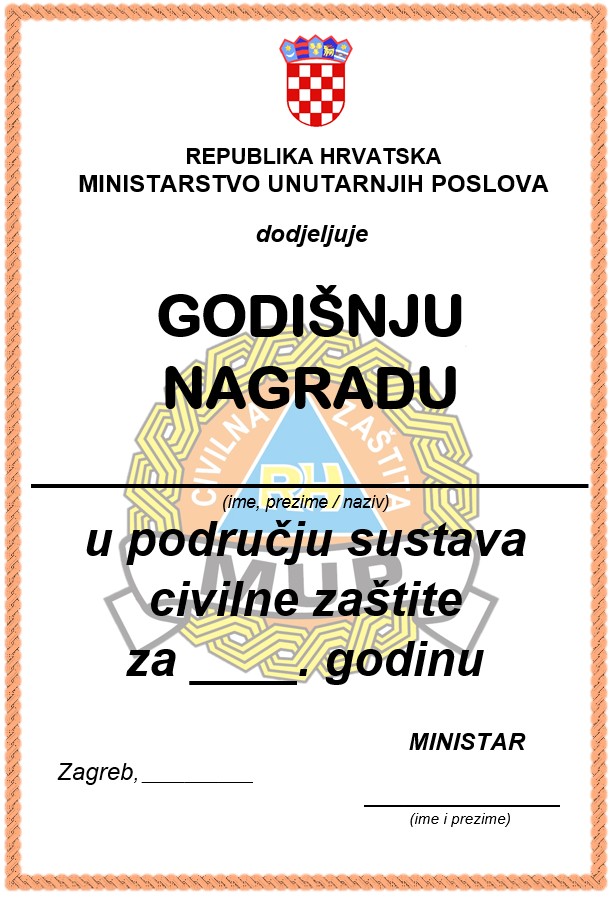 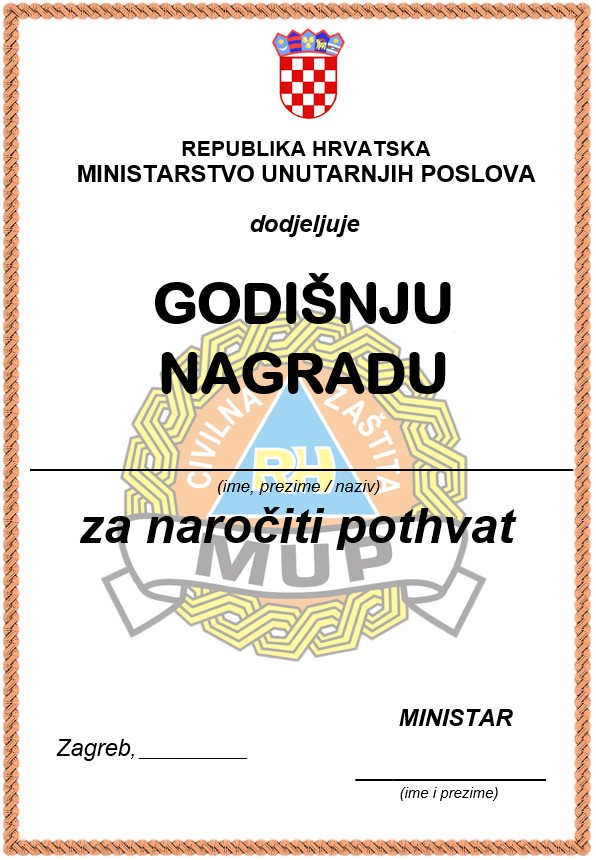 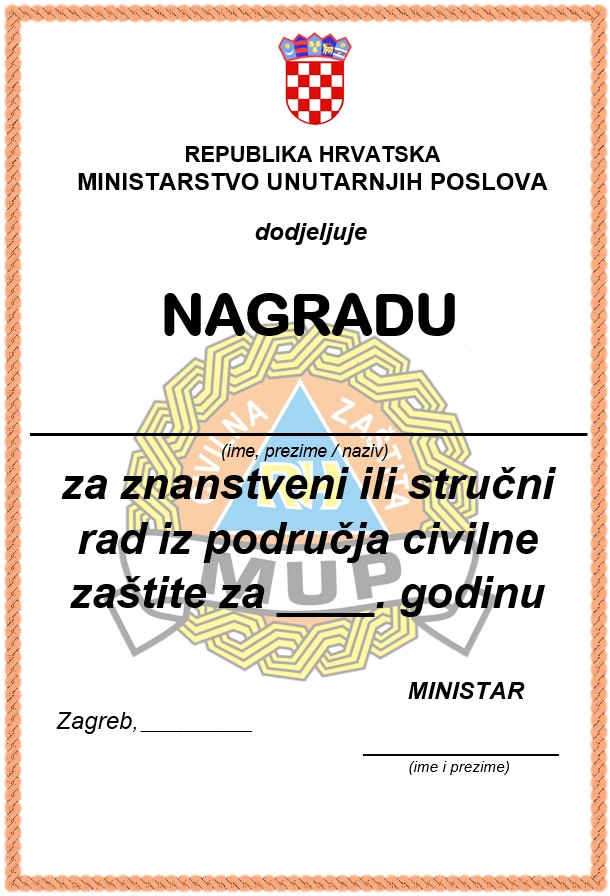 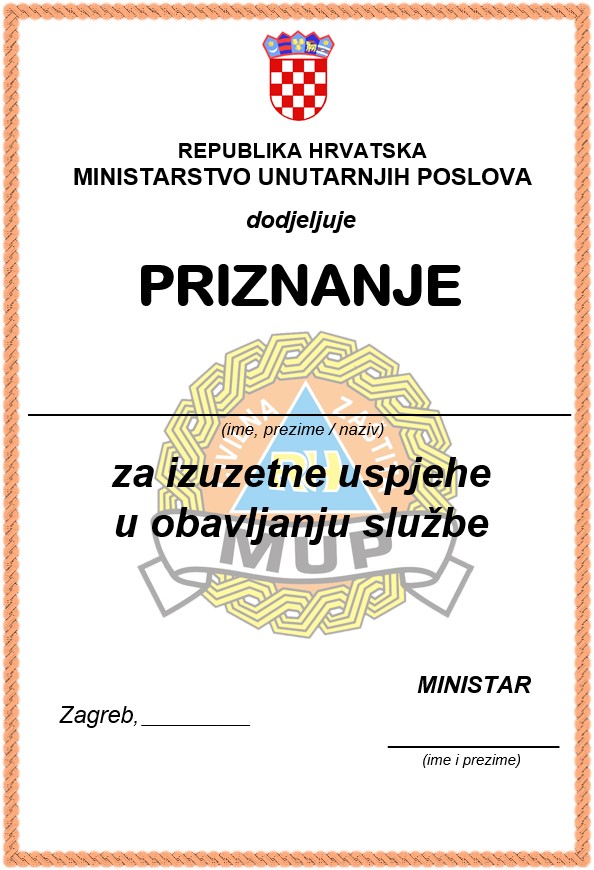 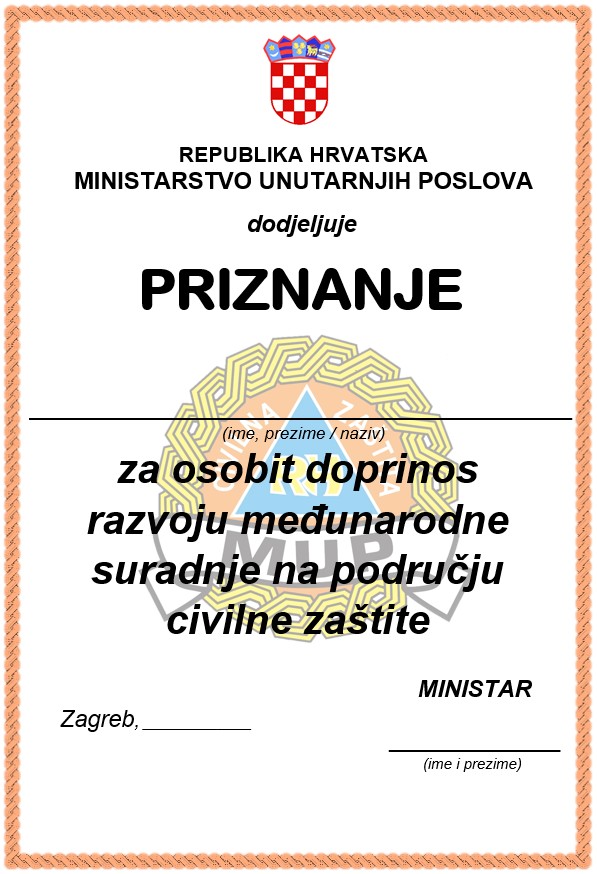 